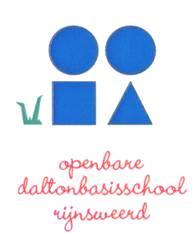 Notulen MR vergadering 14 april 2020

Aanwezig: 
Krispijn Bertoen, Tiemen Bloemberg, Sigrit van Werven, Iris Scholman, Els Hitman, Astrid Boot, Karen Samson, Ralf TienhoovenAfwezig: Francoise Parlevliet, Joelle Hoebert


Aanpassen van de organisatie
Ralf licht zijn stukken toe aangezien niet iedereen de kans heeft gehad de stukken te lezen:
We willen de organisatie zo plat mogelijk houden. De leerkrachten gaan meer samen werken in leerteams. Dit is een centraal punt richting de ontwikkeling van HPS.
Leerteams komen wekelijks bij elkaar en praten dan alleen over onderwijs en niet over randzaken (schoolreisje, buitenspeelmateriaal etc.)
De leerteams koppelen weer terug naar de directie. Dit doet de voorzitter van het leerteam. Deze voorzitter wordt 2-jaarlijks gewisseld. 
Er komen 3 leerteams: -groep 1, 2 en 3   -groep 4, 5 en 6   -groep 7 en 8. 

We hadden tot op heden een adjunct directeur. Met het vertrek van Aida worden de uren van de adjunct in de nieuwe formatie niet ingevuld omdat we moeten bezuinigen. 
Ralf heeft wel behoefte aan ondersteuning in het leiden van de school daarom dit voorstel van organisatieverandering. Ralf wil twee kwaliteitsmedewerkers hiervoor inzetten. Deze functie zal een combinatie zijn van een bestaande functie met deze nieuwe functie.
Deze kwaliteitsmedewerkers behouden de taak/functie die ze hebben en zullen een deel van hun tijd besteden aan directietaken (85% huidige functie en 15% directietaken). Deze personen vormen samen met de directeur de schoolleiding. Het team koppelt terug aan de schoolleiding.
Er komt nu een vacature binnen het team zodat iedere de kans krijgt op deze functie te solliciteren. 
Vraag oudergeleding: Wat als een personeelslid met de functie van leerkracht kwaliteitsmedewerker wordt en niet een huidige IB’er, verliest de huidige IB’er dan zijn baan? Ja is het antwoord. Eventueel kan de IB’er dan de functie van leerkracht aannemen. 
Ook gaat er gewerkt worden met specialismes. Denk hier bijvoorbeeld aan: hoogbegaafdheid, het jonge kind etc. Ook hierop worden t.z.t. interne vacatures gezet.Vraag oudergeleding: Graag beschrijving van onderstaand naar de MR toe (functieprofielen):
-wat zijn de taken van de IB’ers in de nieuwe situatie. Waar en hoe start de functie en waar groeit die naartoe. 
-Wat zijn de taken van de leerteam voorzitters. Waar en hoe start de functie en waar groeit die naartoe. 
-Wat zijn de taken van de specialisten. Waar en hoe start de functie en waar groeit die naartoe. Vraag oudergeleding:
Wat gaat er nu expliciet veranderen in de organisatie. Het organogram graag nog wat meer toelichten. MR geeft het volgende aan:
In de toekomst de wens om plannen zoals bovenstaand eerst in de MR bespreken. Daarna pas in het team. En ook als een geheel vertellen. Nu is het een beetje in deeltjes gedaan. Het is op dit moment lastiger voor de MR om advies te geven. Nu is er weinig om advies over te geven aangezien het plan al grotendeels af is en ons pas vandaag om 17:00 uur onder ogen is gekomen bij de MR. 
Formatie
Ralf heeft het CVB een mail gestuurd met de vraag bij te springen omdat we heel veel moeten bezuinigen. Ralf heeft nog geen uitsluitsel hierover. Waarschijnlijk komt hier niet veel uit. Dan moeten we gaan kijken naar bijvoorbeeld:
-investeringen gebouw; laat je dit achterwege? Wat heeft voorrang gebouw of personeel?
-maak je een personeelslid mobiel? (een leerkracht die bij het SPO gaat werken maar niet meer vast op Daltonschool Rijnsweerd)
We hebben een tekort van 60.000 a 70.000 aan materiele instandhouding. 
Zijn er nog opties om te schuiven? Het is erg lastig. Hoe dan ook moet de begroting sluitend worden. 
Zijn er opties om geld te genereren?
Wens van de MR: Of Ralf een lijstje wilt maken met wat er op de rol staat voor de komende jaren. Dan kan de MR meedenken over de keuzes in de formatie. Ralf geeft aan dat hier weinig tijd voor is.
Terugloop leerlingaantallen
Groep ½ e blijft in het nieuwe schooljaar niet bestaan. I.v.m. het leerlingaantal vervalt deze klas volgend jaar, er komen te weinig nieuwe leerlingen binnen. Het gaat om 13 leerlingen. Dit kwam bij ouders toch wat onverwacht. Ook in de MR was dit nog niet geheel duidelijk. 
Update Corona
Leerkracht geleding geeft aan; We moeten 21 april afwachten wat betreft advies overheid. Nadenken over hoe we om moeten gaan met de 1.5 m samenleving. Dit moet met het team overlegd worden. 
Tip van ouders: code zoom op een plek delen. Zelfde code behouden. 
Tip van ouders: zoom met kleinere groepjes. 